18-CORAÇÃO AQUECIDO20/05/2018 à 26/05/2018QUEBRA-GELO: Você já se queimou alguma vez? Como foi? Ficou marca? TEXTO BÍBLICO: Romanos 1:16-17INTRODUÇÃO:  Quando nos queimamos com fogo, dói, e muitas vezes fica uma marca que quando olharmos sempre vamos lembrar. Essa semana comemoração como Metodista a experiência do “Coração Aquecido” de John Wesley. Ele não sentiu dor, mas foi aquecido e marcado com a Palavra de Deus e nunca mais esqueceu.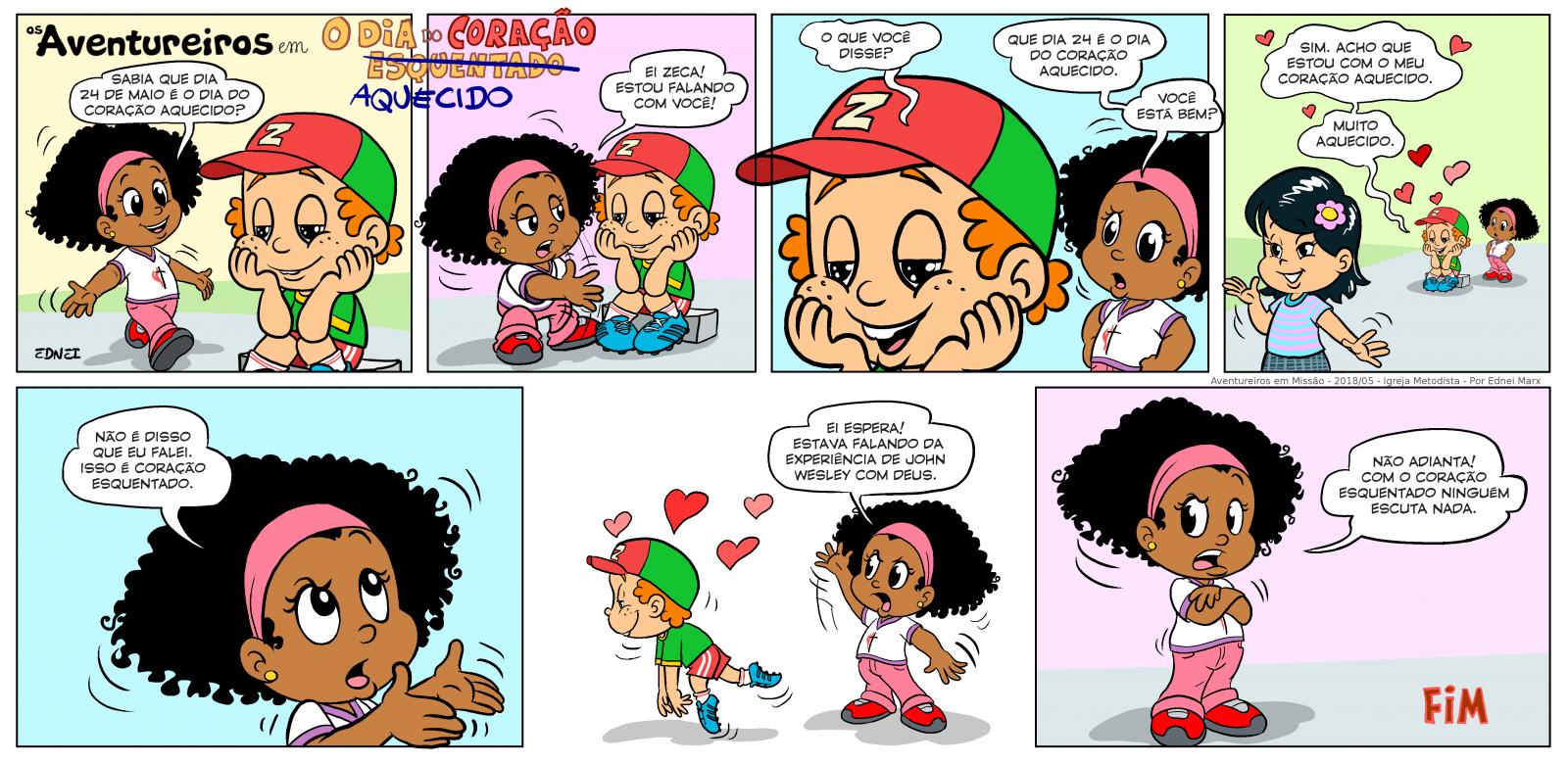 DESENVOLVIMENTO:A turma toda estava animada, vendo um livro de fotografias que a Vovó trouxe de sua viagem à Inglaterra. Tanta vontade de ir lá, conhecer de perto as coisas que a gente lê nos livros! Logo a Rebeca encontrou a foto de uma placa onde estava escrito: "Aldersgate". "O que é isso?", perguntou todo o mundo, quase ao mesmo tempo. A Vovó, animada com o interesse da criançada pela história da Igreja, começou a contar: "Vocês conhecem o João Wesley, né? O fundador da nossa Igreja. Claro que a gente fala assim porque tem de identificar alguém, mas um monte de gente boa trabalhou muito para fazer nascer a Igreja Metodista. João Wesley nunca esteve sozinho nessa tarefa. Mas ele foi um líder de todas essas pessoas, alguém de confiança e de muita fé em Deus. João Wesley sempre foi dedicado às coisas do Senhor. Ele gostava de orar, de ler a Bíblia, de visitar as pessoas enfermas e presas e de conversar com seus amigos sobre bons livros e sobre as Santas Escrituras. Eles fundaram um movimento chamado Clube Santo." "Clube Santo?", perguntou o Ian, muito curioso, já planejando como poderia usar essa idéia no próximo acampamento de crianças. Já pensou que legal, um clube para a gente viver aventuras e ainda aprender as coisas de Deus? Seria o máximo!! "Sim, respondeu a Vovó. Era um clube santo porque os seus membros tinham o compromisso de sempre viver da maneira como a Bíblia nos mostra. Tinham de ser amorosos, dedicados, leitores da Bíblia, pregadores da Palavra de Deus. Esse clube funcionou durante o tempo em que João Wesley estava na Universidade de Oxford, na Inglaterra." "E depois?", voltou a perguntar Rebeca. Como esse tal Alderqueite entrou na história?" "Aldersgate", corrigiu amorosamente a Vovó, é uma rua que existe na cidade de Londres. Um dia, João Wesley foi a essa rua para se encontrar com um grupo de pessoas que estavam reunidas para orar. Ele não estava muito a fim, mas decidiu ir... Olha o que aconteceu com João Wesley. "Mas ele foi mesmo assim, prosseguiu a Vovó, porque temos de servir a Deus com fidelidade, mesmo nos dias em que a gente se sente desanimado ou triste. Se não fosse assim, João Wesley teria perdido uma das experiências mais importantes da vida dele! Depois, ele escreveu no seu diário: 'Quando eram oito e quarenta e cinco da noite, eu senti o meu coração estranhamente aquecido... Senti que confiava em Jesus e que ele tirava os meus pecados e me livrava do pecado e da morte!'. Aquele dia era 24 de maio de 1738 e entrou para a história dos metodistas como a 'Experiência do Coração Aquecido'. Foi um momento tão importante que muita gente considera até o começo do movimento metodista." "Ah, é por isso que tem gente que fala que nós somos o povo do coração aquecido?", interrompeu o Ian, mais animado ainda. "Sim, é isso mesmo!", disse a Vovó, apontando para a placa no livro. "E agora, nesta rua, lá na Inglaterra, existe uma placa dizendo que foi ali que tudo começou. Se a gente é um povo do coração aquecido, é porque Deus quer que todas as pessoas metodistas sejam amorosas, dedicadas, que gostem de orar e de ler a Bíblia, como João Wesley e os primeiros metodistas fizeram. Quem age assim, nunca tem o coração frio. Tá sempre quentinho para acolher as pessoas que precisam de amor, não é?" A turma toda aplaudiu a Vovó, que sempre sabia tudo sobre a Igreja Metodista e ensinava com muita alegria. E, mais uma vez, foram observar os detalhes daquela placa que, lá na Inglaterra, mostra para todo o mundo que passa que Deus faz coisas gostosas acontecerem na vida e no coração da gente, quando pedimos com fé.APLICAÇÃO: Essa foi a experiência de John Wesley. Ele foi queimado pelo poder do Espírito Santo e sua vida nunca mais foi a mesma. Suas missão, visão e valor foram transformados. E hoje aqui estamos nós a Igreja Metodista, fruto de um coração aquecido e transformado. 1-A justiça pela fé (Rm 1:16-17): Não somo salvo por causa das coisas, obras, ou atividades que fazemos para Deus. Somos salvo pela graça (Ef 2:8), é um presente de Deus, não porque merecemos, mas porque Ele nos amou primeiro (1 Jo 4:19). E recebemos esse presente através da fé (Ef 2:8), através da confiança em Deus, de acreditar em Deus. 2-Não se envergonhe do evangelho é poder de Deus (v.16): Paulo não se envergonhava porque pregava (falava, vivia) sobre as boas Novas a respeito de Cristo. Uma mensagem de salvação que tem poder para transformar vidas, e é destinada a todos, sem exceção. Quando você se sentir constrangido, com vergonha lembre-se do que Jesus fez por amor a você. 3-Agradar a Deus (Gl 1:10): Depois da dessa experiência John Wesley queria agradar a Deus e obedece-Lo não por obrigação, ou medo, mas por gratidão, por amor. Precisamos ter nosso coração aquecido pela Palavra de Deus para podermos experimentar um vida de amor a Deus. Se não formos aquecido pela Palavra, cheios do Espírito Santo, olharemos para a Bíblia como um livro de regras e proibição, quando na verdade ELA É UM LIVRO DE AMOR E LIBERTAÇÃO.4-Ide e fazei discípulos (At 1:8 e Mt 28:19-20): Quando somos cheio do Espírito Santo a Palavra e a ação do Espírito Santo gera um revolução em nossa vida e a partir da nossa vida. E assim seremos testemunhas (é aquele que fala do que vê e vive) Dele, verdadeiros discípulos e discípulas. E cumprir o “ide” será um revolução de amor. Nossa vida hoje, o sermos cheios do Espírito Santo hoje marcará vidas que nem podemos imaginar, mas podemos acreditar.CONCLUSÃO: Você deseja aceitar Jesus com seu Senhor e Salvador? Você quer ter um coração aquecido pela Palavra de Deus e pelo Espírito Santo?.Por: Debora Ap Santana SilvestreFonte: Departamente Nacional de Trabalho com criança (DNTC)Obs: Discipuladores essa semana vamos ministrar sobre “A experiência do coração aquecido” para lembramos nossa história como Metodista, mas essa data só tem significado para aqueles que experimentam o ser cheio do Espírito Santo, se não é somente mais uma história, mais um testemunho. Então ore, clame a Deus, jejue (mesmo os discipuladores e discpuladoras que não estão na equipe de trabalho do Encontro com Deus são convidados a fazer o jejum junto com a equipe, pois equipe não é somente quem vai trabalhar lá no fim de semana, mas todos nós somos uma grande equipe de trabalho de Deus) essa semana antes de ministrar seu GE. Clame pelo derramar do poder do Espírito Santo sobre seus discípulos e discípulas. Eu creio, eu oro, e por isso falo (2 Co 4:13) do batismo no Espírito, para alegrai nossa enquanto filhos e filhas de Deus, para salvação dos perdidos e para a GLÓRIA DE DEUS (missão, visão e valor). Também oriento cada discipulador e discipuladora à assistir o filme “Wesley – um coração transformado pode mudar o mundo (editado para fins...) no You Tube antes de ministrar seu GE essa semana e depois da ministração motive seu grupo a assistir também. Com amor que verdadeiramente vem do coração de Deus (por que fui aquecida e queimada com esse amor) para o meu coração por você discípulo, discípula, ovelha querida...Pra. Debora